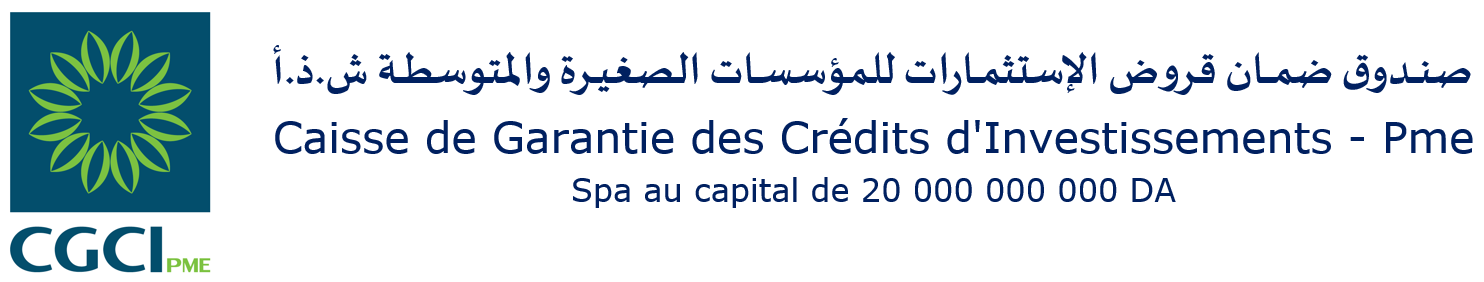 1. EMETTEUR DE LA GARANTIE DELEGUEE2. IDENTIFICATION DE LA TPE/PE3. IDENTIFICATION DU CREDIT D’INVESTISSEMENTLa Banque reconnait avoir pris connaissance des conditions de la Convention de partenariat portant délégation de décision sur la garantie des crédits TPE.PE souscrite avec la CGCI, et certifie que les informations reprises dans la présente Fiche de Garantie sont exactes et sincères.Type FDGD :Type FDGD :CADRE RESERVE A LA CGCICADRE RESERVE A LA CGCINouvelle FDGDREFERENCES ARRIVEE BOGCODE FDGDProrogation d’échéance et/ou différéConsolidation des impayés1.1BANQUE / SUCCURSALE / AGENCE & CODE1.2ADRESSE1.3PHONE, FAX, MAIL2.1Raison sociale2.2Forme juridique2.3Date de création2.4Capital social.....................................    DZD2.5Secteur activité2.6Total bilan :CA :Effectif :..................................         DZD...................................         DZD................................           Employés2.7Adresse Siège social /Wilaya3.1Finalité du créditCréation 80%                                                                              Développement 60%         3.2Objet du crédit3.3Coût total de l'investissement.....................................DZD3.4Apport autofinancement.....................................DZD3.5Montant crédit accordé.....................................DZD3.6Autorisation de crédit N°  .......................................... du  ...........................................3.7Convention de créditN°  .......................................... du  ...........................................3.8Durée & échéance du crédit ................................... Dont différé..................................  Dernière Echéance le,  ................................... 3.9Date mobilisation intégrale du crédit3.10 Date de décision restructurationREFERENCES ET DATE ENVOI CPACACHET SIGNATURE (Responsable habilité)CACHET SIGNATURE (Responsable habilité)